   MSW Concentration YEAR |Macro| Student Integrative Learning Contract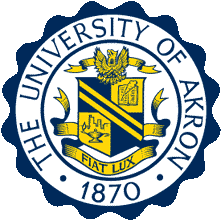 Program Status Semester     
Academic Year Start 
Program Location:  Concentration Year| Macro CoursesMacro Competencies | Practice BehaviorsCompetency 2.1.1 -Identify as a professional social worker and conduct oneself accordingly  
At the macro concentration level, advanced practitioners recognize and embrace the roles of administrators and community organizers in implementing service delivery systems, in designing staff development activities, and in engaging community groups in program design. They:Facilitate access to services for client systems with human service organizations and communities;Engage staff in career learning through staff training and orientation;Use staff supervision and consultation in staff development;Demonstrate self-awareness in analyzing the effectiveness of service delivery systems when working with diverse populations in the student’s field placement and professional practice.Competency 2.1.2 – Apply social work codes of ethics to social planning, administration, and supervision with client involvement and staff participation in decision-making
At the macro concentration level, advanced practitioners are aware of the value base of the profession, NASW codes of ethics, and rules and regulations in administrative practice and social planning. They:Distinguish how decisions are made with considerations of the political and organizational constraints and professional ethics and standards in HSOs;Recognize and manage personal and professional values in working with clients in community planning and administrative practice.Competency 2.1.3 – Apply critical thinking to inform and communicate professional judgment.
At the macro concentration level, advanced practitioners analyze ways in which staff participation and client empowerment are encouraged in the decision-making of an agency.  Practitioners in community planning examine ways in which individuals, families, groups, organizations, communities, and other professionals are encouraged to participate in community planning and advocacy. They:Demonstrate effective oral and written communication in working with groups, organizations, and communities and examining the ways colleagues and clients are involved in making decisions in organizations;Apply community organization and social planning theories in working with individuals, families, groups, organizations, communities, and other professionals.Competency 2.1.4 – Engage diversity and differences in administrative practice and community organizationAt the macro concentration level, advanced practitioners appreciate and understand that a client’s/consumer’s life experiences may include oppression, poverty, marginalization, and alienation as well as privilege, power, and acclaim. Social workers recognize the power and politics in administrative practices and community planning. They:Demonstrate an understanding of the importance of gender in leadership roles and styles in organization;Apply the value of diversity in society and promote competence in understanding the uniqueness of individuals within the environment;Promote the dignity and self-worth of staff, clients, and consumers in administrative practices, staff supervision, and community planning. Competency 2.1.5 – Advance human rights and social and economic justice through client empowerment and staff participation in design of service delivery systems
At the macro concentration level, advanced practitioners incorporate social justice practices in organizations, institutions, and society to ensure that clients’ and workers’ basic human rights are observed. They:Utilize the power and politics as they relate to strategic planning; Assess strengths and weaknesses of the service delivery systems for clients/consumers;Advocate for staff participation and client inclusion in designing programs in HSOs;Engage clients/consumers in community planning practices that advance social and economic justice in grassroots level innovative programs.  Competency 2.1.6 – Apply studies in organization and leadership to administration and staff supervisionAt the macro concentration level, advanced practitioners use administrative and supervisory experiences to inform research and use research findings to improve administrative practices, supervision, and design of social service delivery systems. They:Engage in analyzing intervention effectiveness of the organization in which students are placed and recommend changes based on management theories; Engage in analyzing organizational effectiveness with an emphasis on organizational theory; Provide a sound knowledge base of social planning, especially the assessment of community needs, rational decision-making, identification of alternatives, practical considerations and evaluation.Competency 2.1.7 – Recognize how the human service organizations are being influenced by the political and economic environmentsAt the macro concentration level, advanced practitioners are knowledgeable about human behaviors in leadership and supervision in human service organizations and the ways social systems like schools, hospitals, and the courts promote or deter clients in maintaining or achieving economic and social well-being. They:Apply organizational theory in understanding the ways in which services are coordinated and staff is supervised;Critique and apply policy changes in the environment as related to the adaptation of the organization in providing services to vulnerable populations;Utilize theories in power and politics in analyzing inter-organizational linkages.Competency 2.1.8 – Engage in policy practice to advance social and economic well-being and to deliver effective social work servicesAt the macro concentration level, advanced practitioners engage colleagues and clients/consumers in administrative and social planning practices to advance social and economic well-being and to deliver effective social work services. They:Advocate for services to advance the economic and social well-being of clients based on analyses of the service delivery systems;Design an efficient service delivery system in order to better serve and to better reach out to the potential clients/consumers;Engage in the examination of clients’/consumers’ difficulties in obtaining the needed services from HSOs.   Competency 2.1.9 – Respond to contexts that shape practice At the macro concentration level, advanced practitioners continually design and refine ways to effectively deliver services to meet the changing needs of their clients and/or to adapt to policy changes that affect the operations of an organization. They:Continually discover, appraise, and attend to changing needs of clients and emerging societal trends to provide relevant services through community organizing and social planning;Provide leadership in promoting organizational adaptation to improve the quality of social services.Competency 2.1.10 (a-d) Engage, assess, intervene, and evaluate with individuals, families,groups, organizations, and communitiesAt the macro concentration level, advanced practitioners recognize the importance of engaging staff, community members and organizations, and clients in advocating for services or policy changes.Competency 2.1.10(a) – Engage with individuals, families, groups, organizations, and communities  At the macro concentration level, advanced practitioners assess organizations, neighborhoods, communities, and large systems policies to determine need for addressing advocacy, community development, community planning, and/or social action. They:Engage in interventions for change in organizations and communities;Facilitate organizational and community change;Establish a relationship with organizations and communities;Negotiate mutually agreed-on strategies and desired outcomes.Competency 2.1.10(b) – Assess with individuals, families, groups, organizations, and communities  At the macro concentration level, advanced practitioners assess organizations, neighborhoods, communities, and large systems policies to determine need for addressing advocacy, community development, community planning, and/or social action. They:Conduct needs assessment of organizations and communities including client/consumer strengths and weaknesses;Develop mutually agreed upon strategies to achieve goals and objectives for organization and community change.Competency 2.1.10(c) – Intervene with individuals, families, groups, organizations, and communities  At the macro concentration level, advanced practitioners intervene with and on behalf of organizations, neighborhoods, communities, and large systems policies to determine need for addressing advocacy, community development, community planning, and/or social action. They:Apply advanced knowledge and skills to achieve organizational and community goals;Utilize advocacy and change strategies that empower organizations and communities;Engage organizations and communities in integration of new innovations.Competency 2.1.10(d) – Evaluate with individuals, families, groups, organizations, and communities  At the macro concentration level, advanced practitioners evaluate organizations, neighborhoods, communities, and large systems policies to assess outcomes of community interventions. They:Empower organizations and communities in the evaluation of interventions.Additional Learning Objectives	Student Integrative Learning Contract Signature Page
Important!   Signature Box Below- Field Student requiredA check in this box affirms I have participated in the development of this learning contract and this is the equivalent of my signature.Graduate Field Student Name: FMG   Signature Date:  	Important!   Signature Box Below- Task Supervisor (if applicable)A check in this box affirms that I have reviewed all of the information, met with the assigned student to develop this learning contract and the information is true to the best of my knowledge, and is the equivalent of my signature.  Task Supervisor Name:                  Signature Date:  	Important!   Signature Box Below- Field Instructor requiredA check in this box affirms that I have reviewed all of the information, met with this student to develop this learning contract, the information is true to the best of my knowledge, and is the equivalent of my signature.   Field Instructor Name: CB             Signature Date:  	Important!   Signature Box Below- Field Faculty Liaison requiredA check in this box affirms that I hereby attest I have reviewed all of the information, it is true to the best of my knowledge, and is the equivalent of my signature.  Field Faculty Liaison Name: TM  Signature Date:  	
Student Integrative Learning Contract Submission Process
 
Step#1:  Student Responsibility
Student is responsible for meeting with Task Supervisor (if applicable) to discuss the completion of this learning contract. If no Task Supervisor, student meets with Field Instructor.Step #2:   Task Supervisor Responsibility
Upon completion of signature boxes by Task Supervisor (if applicable) Task Supervisor electronically forwards this document to the Field Instructor.
Step #3:  Field Instructor Responsibility
Upon completion of signature boxes by Field Instructor, Field Instructor electronically forwards this document to their assigned Field Faculty Liaison.Step #4:  Field Faculty Liaison Responsibility
Upon review and completion of signature boxes by assigned Field Faculty Liaison, Field Faculty Liaison renames document (Academic semester, Program, Last name, First name- i.e. 2016FallGraduateMacroPalmerTeresa) and submit to student’s assigned field contact personStep #5:  Field Contact Person Responsibility
Review Student Integrative Learning Contract, Time &Task Logs, & Student Evaluation and submit grade to university Field Contact Persons 
Akron Campus Undergraduate & Graduate Foundation students|
Naomi White| naomi1@uakron.edu | 330-972-5978

Lakewood campus Graduate students & Concentration Akron Campus students| Becky Thomas | bthomas@uakron.edu | 330-972-5682
Lakewood campus Undergraduate students| Janice Steinmetz| jestein@uakron.edu |216-221-1141

Wayne College Undergraduate students |Lisa Crites| lkc6@uakron.edu|
330-972-8707Student NameFelicia Martinez-GomezHome and Work Phone330-724-1234Cell Phone & Email330-723-1122; mgf2@zips.uakron.eduField InstructorCarl BunkleyCarl BunkleyCarl BunkleyWork Phone440-222-1111Cell Phone216-222-1111Emailcbunk@gioc.inc cbunk@gioc.inc cbunk@gioc.inc AgencyGlobal Initiatives One Community, Inc.  Global Initiatives One Community, Inc.  Global Initiatives One Community, Inc.  Site Address2166 Main Street, Bedford, Ohio 2166 Main Street, Bedford, Ohio 2166 Main Street, Bedford, Ohio Faculty LiaisonTimothy McCarragher, PhD., LISW-STimothy McCarragher, PhD., LISW-STimothy McCarragher, PhD., LISW-SPhone # and Email330-972-5276; mccarra@uakron.edu330-972-5276; mccarra@uakron.edu330-972-5276; mccarra@uakron.eduAmended Contract, please check  Amended Contract, please check  Amended Contract, please check  Amended Contract, please check  Fall SemesterSpring SemesterSWK 603 |Advanced  Field Practicum III	SWK 604 |Advanced Field Practicum IVSWK 672 |Community Organization & PlanningSWK 671 |Social Work AdministrationSWK 611 |Dynamics of Racism & DiscriminationSWK 673|Strategies of Community OrganizationSWK 674 | Community, Economic Systems, & Policy AnalysisSWK 675 | Program EvaluationSWK __ | Learner select One ElectiveSWK __ |Learner select One ElectiveThe Student Learning Contract developed for the academic year in conjunction with the Evaluation, is used to depict the progress of the student’s growth and development throughout the field experience. The Student Integrative Learning Contract provides the basis for the Evaluation. The student and the field instructor will identify learning objectives, along with incremental tasks that the student will work toward achieving. While there are many variables that contribute to outcomes, it is the quality and nature of the student’s performance activity and professional development in demonstrating practice behaviors to achieve each foundation competency that is being measured. The student must be involved in this process. The field instructor and the student should be familiar with the Program competencies and field education practice behaviors for each learning area when developing the learning contract.The Student Learning Contract developed for the academic year in conjunction with the Evaluation, is used to depict the progress of the student’s growth and development throughout the field experience. The Student Integrative Learning Contract provides the basis for the Evaluation. The student and the field instructor will identify learning objectives, along with incremental tasks that the student will work toward achieving. While there are many variables that contribute to outcomes, it is the quality and nature of the student’s performance activity and professional development in demonstrating practice behaviors to achieve each foundation competency that is being measured. The student must be involved in this process. The field instructor and the student should be familiar with the Program competencies and field education practice behaviors for each learning area when developing the learning contract.STUDENT INTEGRATIVE LEARNING CONTRACT – Areas of Learning:                                                                                                     Academic Year Start       STUDENT INTEGRATIVE LEARNING CONTRACT – Areas of Learning:                                                                                                     Academic Year Start       STUDENT INTEGRATIVE LEARNING CONTRACT – Areas of Learning:                                                                                                     Academic Year Start       STUDENT INTEGRATIVE LEARNING CONTRACT – Areas of Learning:                                                                                                     Academic Year Start       STUDENT INTEGRATIVE LEARNING CONTRACT – Areas of Learning:                                                                                                     Academic Year Start       STUDENT INTEGRATIVE LEARNING CONTRACT – Areas of Learning:                                                                                                     Academic Year Start       STUDENT INTEGRATIVE LEARNING CONTRACT – Areas of Learning:                                                                                                     Academic Year Start       STUDENT INTEGRATIVE LEARNING CONTRACT – Areas of Learning:                                                                                                     Academic Year Start       STUDENT INTEGRATIVE LEARNING CONTRACT – Areas of Learning:                                                                                                     Academic Year Start       STUDENT INTEGRATIVE LEARNING CONTRACT – Areas of Learning:                                                                                                     Academic Year Start       STUDENT INTEGRATIVE LEARNING CONTRACT – Areas of Learning:                                                                                                     Academic Year Start       STUDENT INTEGRATIVE LEARNING CONTRACT – Areas of Learning:                                                                                                     Academic Year Start       Please identify a minimum of one competency for each Learning Objective:Please identify a minimum of one competency for each Learning Objective:Please identify a minimum of one competency for each Learning Objective:Please identify a minimum of one competency for each Learning Objective:Please identify a minimum of one competency for each Learning Objective:Please identify a minimum of one competency for each Learning Objective:Please identify a minimum of one competency for each Learning Objective:Please identify a minimum of one competency for each Learning Objective:Please identify a minimum of one competency for each Learning Objective:Please identify a minimum of one competency for each Learning Objective:Please identify a minimum of one competency for each Learning Objective:Please identify a minimum of one competency for each Learning Objective:Learning Objective I:Learning Objective I:Learning Objective I:Learning Objective I:Learning Objective II:Learning Objective II:Learning Objective II:Learning Objective II:Learning Objective :Learning Objective :Learning Objective :Learning Objective :Effectively distinguish organizational decision-making processes with considerations of political and organizational constraints, professional ethics, & standards, and administrative practices.Effectively distinguish organizational decision-making processes with considerations of political and organizational constraints, professional ethics, & standards, and administrative practices.Effectively distinguish organizational decision-making processes with considerations of political and organizational constraints, professional ethics, & standards, and administrative practices.Effectively distinguish organizational decision-making processes with considerations of political and organizational constraints, professional ethics, & standards, and administrative practices.Effectively assess organizations, neighborhoods, communities, and large systems policies to determine need for addressing advocacy, community development, community planning, and/or social actionEffectively assess organizations, neighborhoods, communities, and large systems policies to determine need for addressing advocacy, community development, community planning, and/or social actionEffectively assess organizations, neighborhoods, communities, and large systems policies to determine need for addressing advocacy, community development, community planning, and/or social actionEffectively assess organizations, neighborhoods, communities, and large systems policies to determine need for addressing advocacy, community development, community planning, and/or social actionDesign and refine ways to effectively deliver services to meet the changing needs of agency client systems and/or to adapt to policy changes that impact the operations of organization.Design and refine ways to effectively deliver services to meet the changing needs of agency client systems and/or to adapt to policy changes that impact the operations of organization.Design and refine ways to effectively deliver services to meet the changing needs of agency client systems and/or to adapt to policy changes that impact the operations of organization.Design and refine ways to effectively deliver services to meet the changing needs of agency client systems and/or to adapt to policy changes that impact the operations of organization.Incremental Task Assignments:Incremental Task Assignments:Incremental Task Assignments:Incremental Task Assignments:Incremental Task Assignments:Incremental Task Assignments:Incremental Task Assignments:Incremental Task Assignments:Incremental Task Assignments:Incremental Task Assignments:Incremental Task Assignments:Incremental Task Assignments:1.Research historical processes for organizational decision-makingResearch historical processes for organizational decision-makingResearch historical processes for organizational decision-making1Research organization’s historical processes for assessment of communities and societyResearch organization’s historical processes for assessment of communities and societyResearch organization’s historical processes for assessment of communities and society1.Research historical process for service deliveryResearch historical process for service deliveryResearch historical process for service delivery2.Research ethical decision-making by NASW, CSWE, and other relevant discipline represented within organizationResearch ethical decision-making by NASW, CSWE, and other relevant discipline represented within organizationResearch ethical decision-making by NASW, CSWE, and other relevant discipline represented within organization2Interview staff who conduct community assessmentsInterview staff who conduct community assessmentsInterview staff who conduct community assessments2.Interview staff & client systems on current & future service deliveryInterview staff & client systems on current & future service deliveryInterview staff & client systems on current & future service delivery3.Observe & participate in public forums where decision-making occursObserve & participate in public forums where decision-making occursObserve & participate in public forums where decision-making occurs3Identify theoretical framework for  conducting community assessments based on mission statementIdentify theoretical framework for  conducting community assessments based on mission statementIdentify theoretical framework for  conducting community assessments based on mission statement3.Identify the policies and their relevancy on service deliveryIdentify the policies and their relevancy on service deliveryIdentify the policies and their relevancy on service delivery4.Identify a minimum of two agency policies & apply considerations of political, organizational constraints, professional ethics, & standards Identify a minimum of two agency policies & apply considerations of political, organizational constraints, professional ethics, & standards Identify a minimum of two agency policies & apply considerations of political, organizational constraints, professional ethics, & standards 4Design, refine a community assessment based on target needDesign, refine a community assessment based on target needDesign, refine a community assessment based on target need4.Integrate specific policies with current and future availability of services for client systemsIntegrate specific policies with current and future availability of services for client systemsIntegrate specific policies with current and future availability of services for client systems5.Present an oral & print analysis to field instructor & identified agency staff ( the relationship between ethical decision-making & necessary considerations)Present an oral & print analysis to field instructor & identified agency staff ( the relationship between ethical decision-making & necessary considerations)Present an oral & print analysis to field instructor & identified agency staff ( the relationship between ethical decision-making & necessary considerations)5 Present an oral & print analysis to field instructor & identified staff on community analysis along with findingsPresent an oral & print analysis to field instructor & identified staff on community analysis along with findingsPresent an oral & print analysis to field instructor & identified staff on community analysis along with findings5.Present oral & print results to field instructors and identified staffPresent oral & print results to field instructors and identified staffPresent oral & print results to field instructors and identified staffStudent Initials: FMGStudent Initials: FMGField Instructor: CBField Instructor: CBField Instructor: CBFaculty Liaison: TMFaculty Liaison: TMFaculty Liaison: TMSTUDENT INTEGRATIVE LEARNING CONTRACT – Areas of Learning:                                                                                                                                                                                                                                                                                                                           Academic Year Start       STUDENT INTEGRATIVE LEARNING CONTRACT – Areas of Learning:                                                                                                                                                                                                                                                                                                                           Academic Year Start       STUDENT INTEGRATIVE LEARNING CONTRACT – Areas of Learning:                                                                                                                                                                                                                                                                                                                           Academic Year Start       STUDENT INTEGRATIVE LEARNING CONTRACT – Areas of Learning:                                                                                                                                                                                                                                                                                                                           Academic Year Start       STUDENT INTEGRATIVE LEARNING CONTRACT – Areas of Learning:                                                                                                                                                                                                                                                                                                                           Academic Year Start       STUDENT INTEGRATIVE LEARNING CONTRACT – Areas of Learning:                                                                                                                                                                                                                                                                                                                           Academic Year Start       STUDENT INTEGRATIVE LEARNING CONTRACT – Areas of Learning:                                                                                                                                                                                                                                                                                                                           Academic Year Start       STUDENT INTEGRATIVE LEARNING CONTRACT – Areas of Learning:                                                                                                                                                                                                                                                                                                                           Academic Year Start       STUDENT INTEGRATIVE LEARNING CONTRACT – Areas of Learning:                                                                                                                                                                                                                                                                                                                           Academic Year Start       STUDENT INTEGRATIVE LEARNING CONTRACT – Areas of Learning:                                                                                                                                                                                                                                                                                                                           Academic Year Start       STUDENT INTEGRATIVE LEARNING CONTRACT – Areas of Learning:                                                                                                                                                                                                                                                                                                                           Academic Year Start       STUDENT INTEGRATIVE LEARNING CONTRACT – Areas of Learning:                                                                                                                                                                                                                                                                                                                           Academic Year Start       Please identify a minimum of one competency for each Learning Objective:Please identify a minimum of one competency for each Learning Objective:Please identify a minimum of one competency for each Learning Objective:Please identify a minimum of one competency for each Learning Objective:Please identify a minimum of one competency for each Learning Objective:Please identify a minimum of one competency for each Learning Objective:Please identify a minimum of one competency for each Learning Objective:Please identify a minimum of one competency for each Learning Objective:Please identify a minimum of one competency for each Learning Objective:Please identify a minimum of one competency for each Learning Objective:Please identify a minimum of one competency for each Learning Objective:Please identify a minimum of one competency for each Learning Objective:Learning Objective I:Learning Objective I:Learning Objective I:Learning Objective I:Learning Objective II:Learning Objective II:Learning Objective II:Learning Objective II:Learning Objective :Learning Objective :Learning Objective :Learning Objective :Effectively design staff development activities to support engagement, assessment, intervention, and evaluation of targeted client systems (organization’s stakeholders).Effectively design staff development activities to support engagement, assessment, intervention, and evaluation of targeted client systems (organization’s stakeholders).Effectively design staff development activities to support engagement, assessment, intervention, and evaluation of targeted client systems (organization’s stakeholders).Effectively design staff development activities to support engagement, assessment, intervention, and evaluation of targeted client systems (organization’s stakeholders).Effectively analyze strategies in which staff participation and client empowerment are/can be encouraged in the decision-making of an agency.Effectively analyze strategies in which staff participation and client empowerment are/can be encouraged in the decision-making of an agency.Effectively analyze strategies in which staff participation and client empowerment are/can be encouraged in the decision-making of an agency.Effectively analyze strategies in which staff participation and client empowerment are/can be encouraged in the decision-making of an agency.Effectively integrate relevant theories in power, politics, and organizations in analyzing inter-organizational linkages & service coordination.Effectively integrate relevant theories in power, politics, and organizations in analyzing inter-organizational linkages & service coordination.Effectively integrate relevant theories in power, politics, and organizations in analyzing inter-organizational linkages & service coordination.Effectively integrate relevant theories in power, politics, and organizations in analyzing inter-organizational linkages & service coordination.Competency: Competency: Competency: Competency: Competency: Competency: Competency: Competency: Competency: Competency: Competency: Competency: Incremental Task Assignments:Incremental Task Assignments:Incremental Task Assignments:Incremental Task Assignments:Incremental Task Assignments:Incremental Task Assignments:Incremental Task Assignments:Incremental Task Assignments:Incremental Task Assignments:Incremental Task Assignments:Incremental Task Assignments:Incremental Task Assignments:1.Interview staff on historical precedence for staff development activitiesInterview staff on historical precedence for staff development activitiesInterview staff on historical precedence for staff development activities1Interview staff on historical precedence for stakeholder participationInterview staff on historical precedence for stakeholder participationInterview staff on historical precedence for stakeholder participation1.Research the number and types of inter-organizational linkages connected with service delivery and service coordinationResearch the number and types of inter-organizational linkages connected with service delivery and service coordinationResearch the number and types of inter-organizational linkages connected with service delivery and service coordination2.Identify theoretical framework for design a diverse and inclusive professional developmental learning planIdentify theoretical framework for design a diverse and inclusive professional developmental learning planIdentify theoretical framework for design a diverse and inclusive professional developmental learning plan2Identify literature pro/con for stakeholder participation in the decision-making process.Identify literature pro/con for stakeholder participation in the decision-making process.Identify literature pro/con for stakeholder participation in the decision-making process.2.Interview staff & collateral contacts identified by field instructor on the impact of linkages on service deliveryInterview staff & collateral contacts identified by field instructor on the impact of linkages on service deliveryInterview staff & collateral contacts identified by field instructor on the impact of linkages on service delivery3.Create/refine/update an assessment of staff need with a focus on micro, mezzo, and macro systemsCreate/refine/update an assessment of staff need with a focus on micro, mezzo, and macro systemsCreate/refine/update an assessment of staff need with a focus on micro, mezzo, and macro systems3Review organization policies, including accreditation requirements for the relationship, if any, of project milestones and stakeholder’s input into decision-makingReview organization policies, including accreditation requirements for the relationship, if any, of project milestones and stakeholder’s input into decision-makingReview organization policies, including accreditation requirements for the relationship, if any, of project milestones and stakeholder’s input into decision-making3.Identify the “who” and the “how” of organizational theories, power, changes, and other relevant theories when deciding on collaborations to support success with client systems.Identify the “who” and the “how” of organizational theories, power, changes, and other relevant theories when deciding on collaborations to support success with client systems.Identify the “who” and the “how” of organizational theories, power, changes, and other relevant theories when deciding on collaborations to support success with client systems.4.Conduct assessment (from #3)Conduct assessment (from #3)Conduct assessment (from #3)4Compile areas requiring stakeholder input and those area where best practices should dictate input into a reportCompile areas requiring stakeholder input and those area where best practices should dictate input into a reportCompile areas requiring stakeholder input and those area where best practices should dictate input into a report4.Compile cross-walk between theoretical framework with inter-organization linkages & service deliveryCompile cross-walk between theoretical framework with inter-organization linkages & service deliveryCompile cross-walk between theoretical framework with inter-organization linkages & service delivery5.Present an oral and print presentation of results & recommendationsPresent an oral and print presentation of results & recommendationsPresent an oral and print presentation of results & recommendations5Present print report on analysis, findings, and recommendations.Present print report on analysis, findings, and recommendations.Present print report on analysis, findings, and recommendations.5.Present print report on analysis and findingsPresent print report on analysis and findingsPresent print report on analysis and findings